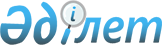 О внесении изменений в постановление Правительства Республики Казахстан от 31 декабря 2019 года № 1060 "О некоторых мерах государственной поддержки частного предпринимательства"
					
			Утративший силу
			
			
		
					Постановление Правительства Республики Казахстан от 22 января 2020 года № 8. Утратило силу постановлением Правительства Республики Казахстан от 18 января 2024 года № 18.
      Сноска. Утратило силу постановлением Правительства РК от 18.01.2024 № 18 (вводится в действие по истечении десяти календарных дней после дня его первого официального опубликования).
      Правительство Республики Казахстан ПОСТАНОВЛЯЕТ:
      1. Внести в постановление Правительства Республики Казахстан от 31 декабря 2019 года № 1060 "О некоторых мерах государственной поддержки частного предпринимательства" (САПП Республики Казахстан, 2016 г., № 25-26, ст. 139) следующие изменения:
      в Правилах субсидирования части ставки вознаграждения в рамках Государственной программы поддержки и развития бизнеса "Дорожная карта бизнеса-2025", утвержденных указанным постановлением:
      пункт 20 изложить в следующей редакции:
      "20. Сумма кредита/договора финансового лизинга с учетом всех действующих кредитов, по которому осуществляется субсидирование части ставки вознаграждения, не может превышать 750 (семьсот пятьдесят) млн. тенге для одного предпринимателя и рассчитывается без учета задолженности по кредиту/договору финансового лизинга аффилиированных с ним лиц/компаний. По проектам, финансируемым банком развития, максимальная сумма субсидируемого кредита не ограничена.
      Допускаются к субсидированию кредиты предпринимателей в случае частичного/полного досрочного погашения основного долга по субсидируемому кредиту в рамках лимитов, установленных Программой.";
      пункт 25 изложить в следующей редакции:
      "25. Субсидирование осуществляется только по кредитам/договорам финансового лизинга с номинальной ставкой вознаграждения, не превышающей базовую ставку вознаграждения, установленную Национальным Банком Республики Казахстан и увеличенную на 5 (пять) процентных пунктов, из которых 50 % от номинальной ставки будет субсидироваться государством, а разница оплачивается предпринимателем.
      Субсидирование ставки вознаграждения по кредитам банка развития осуществляется с номинальной ставкой вознаграждения не более 13 %, из которых 6% оплачиваются субъектом частного предпринимательства, а разница субсидируется государством.
      Расчет предельной ставки вознаграждения, подлежащей субсидированию по кредитам банков, выданным за счет средств ЕНПФ, направленным на пополнение оборотных средств, осуществляется на условиях, установленных настоящим пунктом.";
      пункт 42 изложить в следующей редакции:
      "42. Сумма кредита/договора финансового лизинга с учетом всех действующих кредитов, по которому осуществляется субсидирование части ставки вознаграждения, не может превышать 2,5 млрд. тенге для одного предпринимателя и рассчитывается без учета задолженности по кредиту/договору финансового лизинга аффилиированных с ним лиц/компаний. По проектам, финансируемым банком развития, максимальная сумма субсидируемого кредита не ограничена.
      Допускаются к субсидированию кредиты предпринимателей в случае частичного/полного досрочного погашения основного долга по субсидируемому кредиту в рамках лимитов, установленных Программой.
      При этом по проектам, одобренным до 27 января 2018 года, с кредитным лимитом до 4,5 млрд. тенге субсидирование осуществляется на ранее одобренных условиях Программы.";
      пункт 49 изложить в следующей редакции:
      "49. Субсидирование ставки вознаграждения по кредитам банка развития осуществляется с номинальной ставкой вознаграждения не более 13 %, из которых 6% оплачиваются субъектом частного предпринимательства, а разница субсидируется государством.
      Субсидирование ставки вознаграждения по договорам финансового лизинга банка развития осуществляется с номинальной ставкой вознаграждения не более 13 %, из которых 5 % компенсирует государство, а разницу оплачивает предприниматель.".
      2. Настоящее постановление вводится в действие со дня его подписания.
					© 2012. РГП на ПХВ «Институт законодательства и правовой информации Республики Казахстан» Министерства юстиции Республики Казахстан
				
      Премьер-МинистрРеспублики Казахстан 

А. Мамин
